Present: J. Alan, A. Annis, A. Austin, J. Buchweitz, B. Cantwell, S. Carlson, B. Holtz, N. Lajevardi, 
D. McCole, J. McElroy, T. Pence, E. Rapinchuk, A. Simon, T. Silvestri, F. Villarruel, L. Walesby, D. Weatherspoon, J. Doherty (for P. White), K. Yermak, S. Yoder, L. Zhang Absent: K. Prouty (for M. Helton)A regular meeting of the University Committee on Faculty Affairs was held via Zoom on November 14, 2023 at 1:00 p.m. with Chairperson Jamie Alan presiding. The agenda was approved as presented. The draft minutes of the October 31, 2023 meeting were approved as presented. Interim Vice Provost and Associate Vice President for Faculty and Academic Staff Affairs Ann Austin, Vice Provost for Enrollment and Academic Strategic Planning Dave Weatherspoon, Faculty Grievance Official Francisco Villarruel, and Chairperson Alan gave remarks.Creation of PA Medicine Department in College of Osteopathic MedicineThe chairperson introduced John McGinnity, who gave a brief overview of the proposed Department of Physician Assistant Medicine in the College of Osteopathic Medicine. Following a motion from Vice Chairperson Bree Holtz and discussion, the committee voted 16—0 to endorse the creation of the department.UCFA Communication with CollegesThe chairperson led a discussion about how members of the committee report UCFA’s work to their colleges. Secretary for Academic Governance Tyler Silvestri noted that only two colleges’ bylaws make UCFA representatives non-voting, ex-officio members of their college advisory committees, while a handful of others require UCFA representatives to make an annual report to the CAC. By consent, the committee agreed that it would draft a document describing the efforts the committee has been pursuing during the semester and expects to address during the spring semester.RoundtableMultiple members expressed reservations about the Thanksgiving goal that the chairperson of the Presidential Search Committee set for announcing a new president. By consent, the committee agreed to invite the new president to a UCFA meeting once they are named.AdjournmentThe meeting adjourned at 2:02 p.m., and the Personnel and Budget Subcommittees met afterward.
					
Tyler Silvestri
Secretary for Academic Governance
Approved: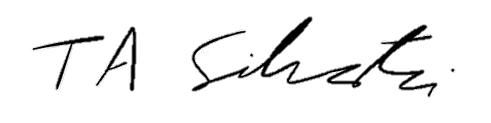 